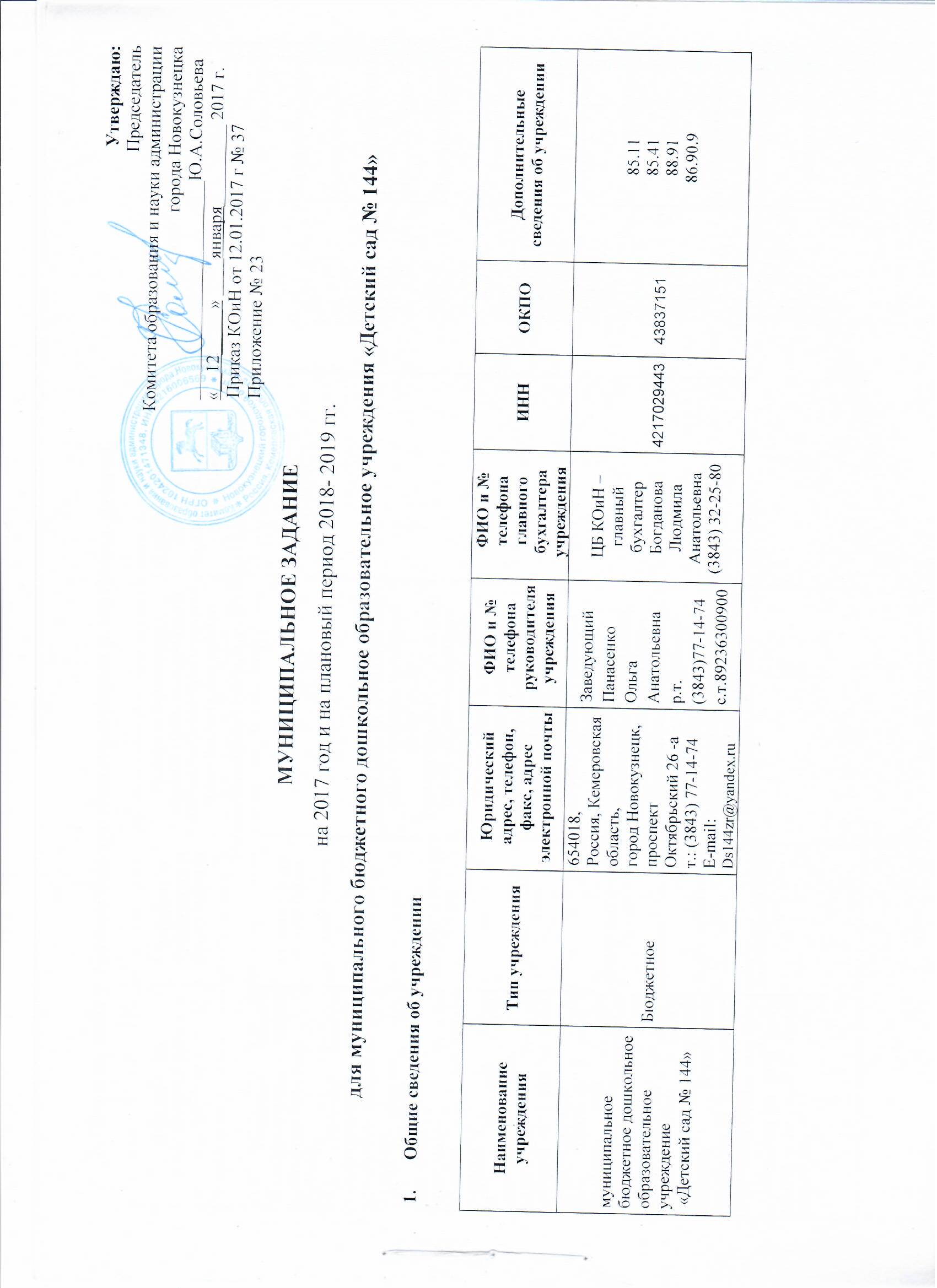 Общие сведения об оказываемых муниципальных услугах (выполняемых работах)Плановый объем (содержание) муниципальных услуг (работ) в натуральных показателях Показатели, характеризующие качество муниципальных услуг (работ)Цены (тарифы) на муниципальные услуги (работы)Порядок контроля за оказанием муниципальных услуг (выполнением работ)Порядок оказания муниципальных услуг (выполнения работ) физическим и (или) юридическим лицамПостановление Правительства РФ от 15 августа 2013 г. N 706 «Об утверждении правил оказания платных образовательных услуг»;Постановление Новокузнецкого городского Совета народных депутатов от 23.12.2009г. № 14/152 «О дополнительных платных образовательных и других услугах, оказываемых муниципальными образовательными учреждениями города Новокузнецка» (с изменениями и дополнениями)«Порядок организации и осуществления образовательной деятельности по основным общеобразовательным программам- образовательным программам дошкольного образования» от 30.08.2013г №1014Условия финансирования муниципального заданияПостановление администрации города Новокузнецка от 30.11.2010г. № 114 «О совершенствовании правового положения муниципальных учреждений», приложение № 5 «Порядок формирования муниципального задания и порядок финансового обеспечения этого задания для муниципальных казенных, бюджетных и автономных учреждений» п.3.Условия и порядок внесения изменений в муниципальное заданиеПостановление администрации города Новокузнецка от 30.11.2010г. № 114 «О совершенствовании правового положения муниципальных учреждений», приложение № 5 «Порядок формирования муниципального задания и порядок финансового обеспечения этого задания для муниципальных казенных, бюджетных и автономных учреждений» п. 2.8., 2.9..Требования к отчетности об исполнении муниципального заданияОтчет об исполнении муниципального задания составляется по форме, утвержденной Постановлением администрации города Новокузнецка от 30.11.2010г. № 114 «О совершенствовании правового положения муниципальных учреждений», приложение № 2 к «Порядку формирования муниципального задания и порядку финансового обеспечения этого задания для муниципальных казенных, бюджетных и автономных учреждений».Отчет об исполнении муниципального задания предоставляется Главному распорядителю бюджетных средств ежегодно до 01 марта года следующего за отчетным.Наименование муниципальной услуги (работы)Потребители муниципальной услуги (работы)Реквизиты нормативного правового акта, определяющего порядок оказания муниципальной услуги (выполнения работы)Орган, устанавливающий цены (тарифы) на платные муниципальные услуги (работы)Основания для досрочного прекращения оказания муниципальной услуги (выполнения работы)Основания для досрочного прекращения оказания муниципальной услуги (выполнения работы)Уникальный номер по базовому (отраслевому) перечню1. Муниципальные услуги (работы), оказываемые бесплатно или с частичной оплатой 1. Муниципальные услуги (работы), оказываемые бесплатно или с частичной оплатой 1. Муниципальные услуги (работы), оказываемые бесплатно или с частичной оплатой 1. Муниципальные услуги (работы), оказываемые бесплатно или с частичной оплатой 1. Муниципальные услуги (работы), оказываемые бесплатно или с частичной оплатой 1. Муниципальные услуги (работы), оказываемые бесплатно или с частичной оплатой 1. Муниципальные услуги (работы), оказываемые бесплатно или с частичной оплатой 1.1.1. Реализация основных общеобразовательных программ дошкольного образования(до 3 лет)физические лица в возрасте до 3 летФедеральный закон Российской Федерации от 29.12.2012 № 273-ФЗ «Об образовании в Российской Федерации»;Закон Кемеровской области от 05.07.2013 №86-ОЗ «Об образовании» (с изменениями и дополнениями); Порядок организации и осуществления образовательной деятельности по основным общеобразовательным программам - образовательным программам – образовательным программам дошкольного образования», утв. приказом Минобрнауки России от 30.08.2013 № 1014;Не предусмотреноНе предусмотреноРеорганизация или ликвидация учреждения; аннулирование лицензии.11Д450003010005010631001.1.2. Реализация основных общеобразовательных программ дошкольного образования (от 3 лет до 8 лет)физические лица в возрасте до 8 летФедеральный закон Российской Федерации от 29.12.2012 № 273-ФЗ «Об образовании в Российской Федерации»;Закон Кемеровской области от 05.07.2013 №86-ОЗ «Об образовании» (с изменениями и дополнениями); Порядок организации и осуществления образовательной деятельности по основным общеобразовательным программам - образовательным программам – образовательным программам дошкольного образования», утв. приказом Минобрнауки России от 30.08.2013 № 1014;Не предусмотреноНе предусмотреноРеорганизация или ликвидация учреждения; аннулирование лицензии.111Д45000301000301065101.2.1. Присмотр и уход (обучающиеся, за исключением детей-инвалидов и инвалидов до 3 лет, группа полного дня)физические лица до 3-х летФедеральный закон Российской Федерации от 29.12.2012 № 273-ФЗ «Об образовании в Российской Федерации»;Закон Кемеровской области от 05.07.2013 №86-ОЗ «Об образовании» (с изменениями и дополнениями); Порядок организации и осуществления образовательной деятельности по основным общеобразовательным программам - образовательным программам – образовательным программам дошкольного образования», утв. приказом Минобрнауки России от 30.08.2013 № 1014;Не предусмотреноНе предусмотреноРеорганизация или ликвидация учреждения; аннулирование лицензии.11785001100500006008100 1.2.2.   Присмотр и уход (обучающиеся, за исключением детей-инвалидов и инвалидов от 3 лет до 8 лет, группа полного дня)физические лица до 8 летФедеральный закон Российской Федерации от 29.12.2012 № 273-ФЗ «Об образовании в Российской Федерации»;Закон Кемеровской области от 05.07.2013 №86-ОЗ «Об образовании» (с изменениями и дополнениями); Порядок организации и осуществления образовательной деятельности по основным общеобразовательным программам - образовательным программам – образовательным программам дошкольного образования», утв. приказом Минобрнауки России от 30.08.2013 № 1014;Не предусмотреноНе предусмотреноРеорганизация или ликвидация учреждения; аннулирование лицензии.117850011003000060031001.2.3.  Присмотр и уход ( льготных категорий, определяемых учредителем до 3 лет, групп полного дня)физические лица до 3-х летФедеральный закон Российской Федерации от 29.12.2012 № 273-ФЗ «Об образовании в Российской Федерации»;Закон Кемеровской области от 05.07.2013 №86-ОЗ «Об образовании» (с изменениями и дополнениями); Порядок организации и осуществления образовательной деятельности по основным общеобразовательным программам - образовательным программам – образовательным программам дошкольного образования», утв. приказом Минобрнауки России от 30.08.2013 № 1014;Не предусмотреноНе предусмотреноРеорганизация или ликвидация учреждения; аннулирование лицензии.117850050005000060001001.2.4 Присмотр и уход ( льготных категорий, определяемых учредителем от 3 лет до 8 лет, групп полного дня)физические лица до 8 летФедеральный закон Российской Федерации от 29.12.2012 № 273-ФЗ «Об образовании в Российской Федерации»;Закон Кемеровской области от 05.07.2013 №86-ОЗ «Об образовании» (с изменениями и дополнениями); Порядок организации и осуществления образовательной деятельности по основным общеобразовательным программам - образовательным программам – образовательным программам дошкольного образования», утв. приказом Минобрнауки России от 30.08.2013 № 1014;Не предусмотреноНе предусмотреноРеорганизация или ликвидация учреждения; аннулирование лицензии.117850050003000060051001.2.5.Присмотр и уход (дети-инвалиды до 3 лет, группа полного дня)физические лица до 3-х летФедеральный закон Российской Федерации от 29.12.2012 № 273-ФЗ «Об образовании в Российской Федерации»;Закон Кемеровской области от 05.07.2013 №86-ОЗ «Об образовании» (с изменениями и дополнениями); Порядок организации и осуществления образовательной деятельности по основным общеобразовательным программам - образовательным программам – образовательным программам дошкольного образования», утв. приказом Минобрнауки России от 30.08.2013 № 1014;Не предусмотреноНе предусмотреноРеорганизация или ликвидация учреждения; аннулирование лицензии.117850005005000060061001.3.Первичная медико-санитарная помощь, не включенная в базовую программу обязательного медицинского страхованияфизические лица Федеральный закон Российской Федерации от 29.12.2012 № 273-ФЗ «Об образовании в Российской Федерации»;Закон Кемеровской области от 05.07.2013 №86-ОЗ «Об образовании» (с изменениями и дополнениями); Порядок организации и осуществления образовательной деятельности по основным общеобразовательным программам - образовательным программам – образовательным программам дошкольного образования», утв. приказом Минобрнауки России от 30.08.2013 № 1014;Не предусмотреноНе предусмотреноРеорганизация или ликвидация учреждения; аннулирование лицензии.08200001100000003005102 1.4 .Присмотр и уход (родительская плата)физические лицаНовокузнецкий городской совет народных депутатовНовокузнецкий городской совет народных депутатов2. Муниципальные услуги (работы), оказываемые за плату 2. Муниципальные услуги (работы), оказываемые за плату 2. Муниципальные услуги (работы), оказываемые за плату 2. Муниципальные услуги (работы), оказываемые за плату 2. Муниципальные услуги (работы), оказываемые за плату 2. Муниципальные услуги (работы), оказываемые за плату 2.1.Реализация дополнительных образовательных программфизические лица в возрасте до 8 летПостановление Правительства РФ от 15 августа 2013 г. N 706 «Об утверждении правил оказания платных образовательных услуг»Новокузнецкий городской совет народных депутатовРеорганизация или ликвидация учреждения; аннулирование лицензии11Д49001000300701009100Наименование муниципальной услуги (работы)Единица измеренияОбъем муниципальной услуги (работы)Объем муниципальной услуги (работы)Объем муниципальной услуги (работы)Объем муниципальной услуги (работы)Допустимые (возможные) отклонения от установленных показателей объема муниципальной услуги (работы), в пределах которых муниципальное задание считается выполненным, единица измеренияНаименование муниципальной услуги (работы)Единица измеренияОчередной финансовый год(2017)Первый год планового периода(2018)Первый год планового периода(2018)Второй год планового периода(2019)Допустимые (возможные) отклонения от установленных показателей объема муниципальной услуги (работы), в пределах которых муниципальное задание считается выполненным, единица измерения1.Муниципальные услуги (работы), оказываемые бесплатно или с частичной оплатой 1.Муниципальные услуги (работы), оказываемые бесплатно или с частичной оплатой 1.Муниципальные услуги (работы), оказываемые бесплатно или с частичной оплатой 1.Муниципальные услуги (работы), оказываемые бесплатно или с частичной оплатой 1.Муниципальные услуги (работы), оказываемые бесплатно или с частичной оплатой 1.Муниципальные услуги (работы), оказываемые бесплатно или с частичной оплатой 1.Муниципальные услуги (работы), оказываемые бесплатно или с частичной оплатой 1.1.1. Реализация основных общеобразовательных программ дошкольного образования(до 3 лет)Число воспитанников4646464615 %1.1.2. Реализация основных общеобразовательных программ дошкольного образования (от 3 лет до 8 лет)Число воспитанников11611611611615 %1.2.1. Присмотр и уход (обучающиеся, за исключением детей-инвалидов и инвалидов до 3 лет, группа полного дня)Число детей4646464615 %1.2.2. Присмотр и уход (обучающиеся, за исключением детей-инвалидов и инвалидов от 3 лет до 8 лет, группа полного дня)Число детей11611611611615 %1.2.3.  Присмотр и уход ( льготных категорий, определяемых учредителем до 3 лет, групп полного дня)Число детей111115%1.2.4 Присмотр и уход ( льготных категорий, определяемых учредителем от 3 лет до 8 лет, групп полного дня)Число детей1616161615%1.2.5.Присмотр и уход (дети-инвалиды от 3 лет до 8 лет, группа полного дня)Число детей111110%1.3. Первичная медико-санитарная помощь, не включенная в базовую программу обязательного медицинского страхованияЧисло посещений2392823928239282392815 %1.4.Присмотр и уход (родительская плата)Число детей16216216216215 %2. Муниципальные услуги (работы), оказываемые за плату2. Муниципальные услуги (работы), оказываемые за плату2. Муниципальные услуги (работы), оказываемые за плату2. Муниципальные услуги (работы), оказываемые за плату2. Муниципальные услуги (работы), оказываемые за плату2. Муниципальные услуги (работы), оказываемые за плату2. Муниципальные услуги (работы), оказываемые за плату2.1. Реализация дополнительных образовательных программ Число детей5757575715 %Наименование муниципальной услуги (работы)Наименование показателя качества муниципальной услуги (работы)Наименование показателя качества муниципальной услуги (работы)Единица измеренияЗначение показателя качества муниципальной услуги (работы)Значение показателя качества муниципальной услуги (работы)Значение показателя качества муниципальной услуги (работы)Допустимые (возможные) отклонения от установленных показателей качества муниципальной услуги (работы), в пределах которых муниципальное задание считается выполненным, единица измеренияНаименование муниципальной услуги (работы)Наименование показателя качества муниципальной услуги (работы)Наименование показателя качества муниципальной услуги (работы)Единица измеренияОчередной финансовый год(2016)Первый год планового периода (2017)Второй год планового периода(2018)Допустимые (возможные) отклонения от установленных показателей качества муниципальной услуги (работы), в пределах которых муниципальное задание считается выполненным, единица измерения1.Муниципальные услуги (работы), оказываемые бесплатно или с частичной оплатой 1.Муниципальные услуги (работы), оказываемые бесплатно или с частичной оплатой 1.Муниципальные услуги (работы), оказываемые бесплатно или с частичной оплатой 1.Муниципальные услуги (работы), оказываемые бесплатно или с частичной оплатой 1.Муниципальные услуги (работы), оказываемые бесплатно или с частичной оплатой 1.Муниципальные услуги (работы), оказываемые бесплатно или с частичной оплатой 1.Муниципальные услуги (работы), оказываемые бесплатно или с частичной оплатой 1.Муниципальные услуги (работы), оказываемые бесплатно или с частичной оплатой 1.1. Реализация основных общеобразовательных программ дошкольного образования 1.1. Реализация основных общеобразовательных программ дошкольного образования 001. Доля своевременно устраненных дошкольным образовательным учреждением нарушений, выявленных в результате проверок органами исполнительной власти субъектов РФ, осуществляющими функции по контролю и надзору в сфере образования;002. Доля родителей (законных представителей), удовлетворенных условиями и качеством предоставляемой услуги;003. Доля обучающихся, освоивших основную общеобразовательную программу дошкольного образования;004. Отсутствие предъявленных исковых требований и предписаний контрольных и надзорных органов%%%%10010010010010010010010010010010010015 %15 %15 %15 %1.2. Присмотр и уход1.2. Присмотр и уход001. Отсутствие обоснованных претензий учредителя к организации предоставления услуги;002. Доля потребителей (воспитанников, родителей), удовлетворенных качеством предоставленной услуги%%10010010010010010015 %15 %1.3. Первичная медико-санитарная помощь, не включенная в базовую программу обязательного медицинского страхования 1.3. Первичная медико-санитарная помощь, не включенная в базовую программу обязательного медицинского страхования 001. Отсутствие обоснованных претензий потребителей к качеству предоставляемой услуги (Процент)%10010010015 %Наименование муниципальной услуги (работы)Реквизиты нормативных правовых актов, устанавливающих размер цены (тарифа) на муниципальную услугу (работу)Единица измеренияЦена (тариф) за единицу муниципальной услуги (работы), руб.Муниципальные услуги (работы), оказываемые за плату частичноМуниципальные услуги (работы), оказываемые за плату частичноМуниципальные услуги (работы), оказываемые за плату частичноМуниципальные услуги (работы), оказываемые за плату частично1. Присмотр и уход (до 3-х  лет)Решение НГСНД от 24.12.2013 №16/194 «Об установлении платы за присмотр и уход за детьми в муниципальных образовательных учреждениях, реализующих образовательную программу дошкольного образования»Руб.1998,00 1. Присмотр и уход (до 3-х  лет)Решение НГСНД от 24.12.2013 №16/194 «Об установлении платы за присмотр и уход за детьми в муниципальных образовательных учреждениях, реализующих образовательную программу дошкольного образования»Руб.999,00 Присмотр и уход (от 3-х лет до 8 лет)Решение НГСНД от 24.12.2013 №16/194 «Об установлении платы за присмотр и уход за детьми в муниципальных образовательных учреждениях, реализующих образовательную программу дошкольного образования»Руб.1998,00Присмотр и уход (от 3-х лет до 8 лет)Решение НГСНД от 24.12.2013 №16/194 «Об установлении платы за присмотр и уход за детьми в муниципальных образовательных учреждениях, реализующих образовательную программу дошкольного образования»Руб.999,00Муниципальные услуги (работы), оказываемые за платуМуниципальные услуги (работы), оказываемые за платуМуниципальные услуги (работы), оказываемые за платуМуниципальные услуги (работы), оказываемые за плату2.1. Реализация дополнительных образовательных программРешение Новокузнецкого городского Совета народных депутатов от 23.11.2010 № 13/180 «О внесении изменений в постановление Новокузнецкого городского Совета народных депутатов «О дополнительных платных образовательных и других услугах, оказываемых муниципальными образовательными учреждениями города Новокузнецка» от 23.12.2009 №14/152Руб.80,00Наименование муниципальной услуги (работы)Форма контроляПериодичность контроляОрган местного самоуправления, осуществляющий контроль за оказанием муниципальной услуги (выполнением работы)Муниципальные услуги (работы), оказываемые бесплатно или с частичной оплатойМуниципальные услуги (работы), оказываемые бесплатно или с частичной оплатойМуниципальные услуги (работы), оказываемые бесплатно или с частичной оплатойМуниципальные услуги (работы), оказываемые бесплатно или с частичной оплатойРеализация основных общеобразовательных программ дошкольного образованияПрисмотр и уходПервичная медико-санитарная помощь, не включенная в базовую программу обязательного медицинского страхования (врачебная)Первичная медико-санитарная помощь, не включенная в базовую программу обязательного медицинского страхованияТекущийВ соответствии с координационным планом работы, ежеквартальным планом-графиком проверок финансово-хозяйственной деятельностиКомитет образования  и наукиМуниципальные услуги (работы), оказываемые за платуМуниципальные услуги (работы), оказываемые за платуМуниципальные услуги (работы), оказываемые за платуМуниципальные услуги (работы), оказываемые за плату2.1. Реализация дополнительных общеразвивающих программТекущийВ соответствии с координационным планом работы, ежеквартальным планом-графиком проверок финансово-хозяйственной деятельностиКомитет образования и науки